Положение о школьных предметных олимпиадах1.Общие положения Предметная олимпиада – это форма интеллектуального соревнования учащихся в определенной научной области, позволяющая выявить не только знание фактического материала, но и умение применять эти знания в новых нестандартных ситуациях, требующих творческого мышления.  Общешкольные предметные олимпиады проводятся среди учащихся 3-9 классов с целью выявления наиболее одаренных детей в той или иной области знаний.  Олимпиады проводятся по учебным предметам ежегодно в установленные сроки. 2.Цели и задачи Цель: пропаганда научных знаний; выявление  наиболее талантливых учащихся в различных областях науки.  Задачи: 1.Повысить  интерес учащихся к углубленному изучению учебных предметов  2.Всесторонне развить интересы, способности учащихся. 3.Развить  у учащихся логическое мышление, повысить уровень учебной мотивации. 4.Выявить наиболее способных учащихся для участия в районных предметных олимпиадах.3.Порядок организации и проведения   1.Участником школьной олимпиады может быть каждый ученик, успешно усваивающий школьную программу. 2.Для организации и проведения школьных предметных олимпиад создается оргкомитет  во главе с заместителем директора школы по учебно-воспитательной работе.3.К участию в работе оргкомитета привлекаются  руководители предметных методических объединений, учителя начальных классов, учителя-предметники. 4.Деятельность оргкомитета регламентируется данным Положением.  5.Сроки проведения предметных олимпиад рассматриваются на заседаниях ШО и определяются приказом директора школы. 6.Школьные олимпиады проводятся по предметам, изучаемым в школе:       начальная школа – русский язык, математика; среднее  звено – русский язык, литература, математика, физика, химия, биология, иностранный язык, история, география, обществознание, технология. 7.Предметные олимпиады проводятся в учебные дни по согласованию с администрацией школы.8.Со сроками и порядком проведения школьной олимпиады учащиеся должны быть ознакомлены не менее чем за 10 дней до её проведения. 9.Время выполнения заданий олимпиады определяется оргкомитетом с учётом особенностей предмета, характера заданий. 10.Для проверки олимпиадных работ создаётся жюри, которое  подводит итоги предметных олимпиад, определяет места; составляет акты проведения каждой олимпиады; сообщает участникам результаты проведённых олимпиад.  11.Каждое задание оценивается отдельно, по критериям, определённым жюри.  1 место – 90-100% выполненного объёма работы;  2 место – 80-90%;   3 место – 70-80%.12. Результаты объявляются всем участникам олимпиады не позднее чем через 2 дня после её проведения. 13. Каждый участник школьной предметной олимпиады может ознакомиться со своей работой после объявления результатов и получить все необходимые пояснения от учителя-предметника.  14. Информация о призёрах школьного тура предметных олимпиад доводится до всего коллектива школы.4. Награждение призёров 1. Жюри каждой предметной олимпиады выявляет призёров. 2. Призёрами считаются учащиеся, занявшие 1,2, 3 места. 3. Призеры школьного тура предметных олимпиад награждаются грамотами и представляются к участию в следующем туре в соответствии с Положением о районных предметных олимпиадах.  4.В конце учебного года на линейки, учащиеся, показавшие наиболее высокие результаты, награждаются грамотами (дипломами). 5.Учителя, подготовившие победителей, отмечаются приказом по школе, начисляются баллы при распределении стимулирующей части ФОТ.РассмотреноНа заседании	Совета школыПротокол №« 06 » _ сентября 20 11 г.УТВЕРЖДАЮ Директор МКОУ«ООШ 21»                        ____________Н.А. Гладких                       «06_»_сентября 2011г.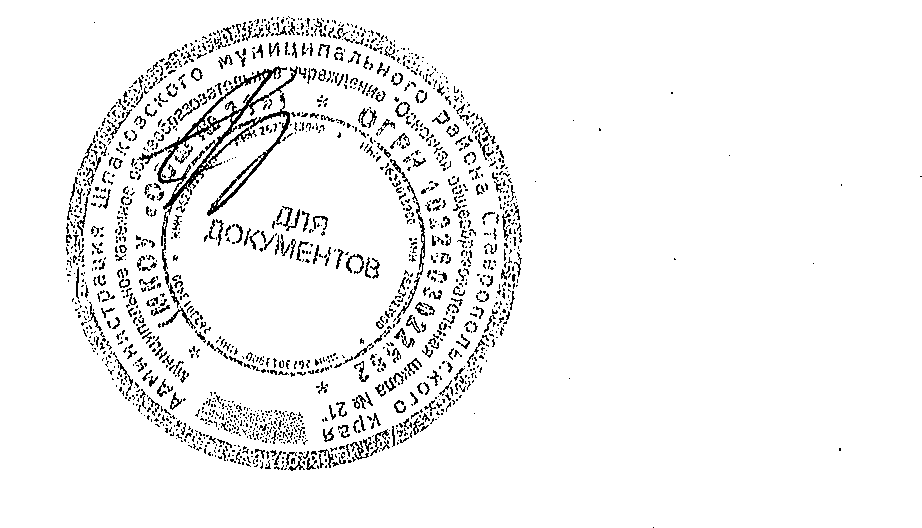 